Calcolo dell’area totale della piramide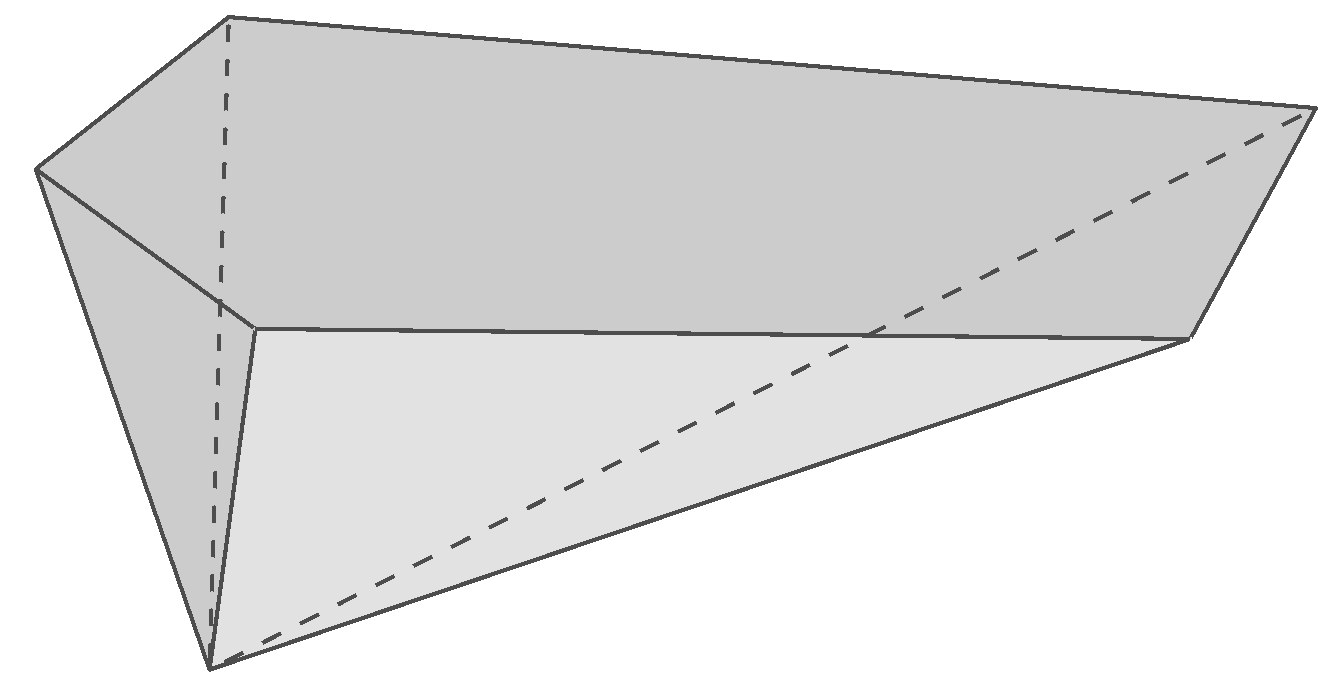 La superficie totale è formata dalla superficie della base e da quella delle facce laterali. In generale abbiamo quindi:	Atot = Ab + AlL’area laterale è la somma dell’area di un certo numero di triangoli.Nel caso di una piramide regolare, questi triangoli sono tutti congruenti tra loro. Possiamo quindi calcolare l’area di un triangolo e moltiplicarla per il numero di triangoli. Otteniamo: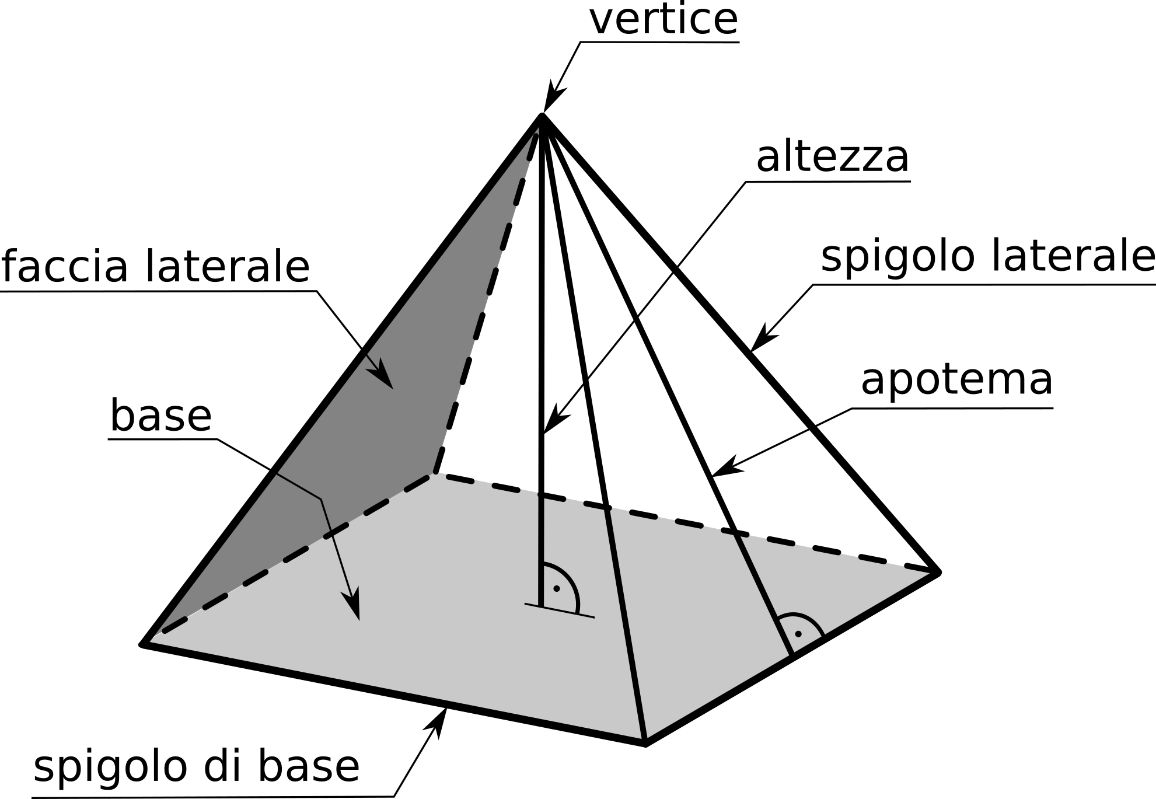 Dove:Al : area lateralesb : spigolo di basea : apoteman : numero di lati del poligono regolare usato come base Calcolo del volume della piramidePer riempire un parallelepipedo d’acqua con una piramide avente ugual base e uguale altezza ci occorrono ………. travasi successivi. Quindi:	V = ……………………….…..…………

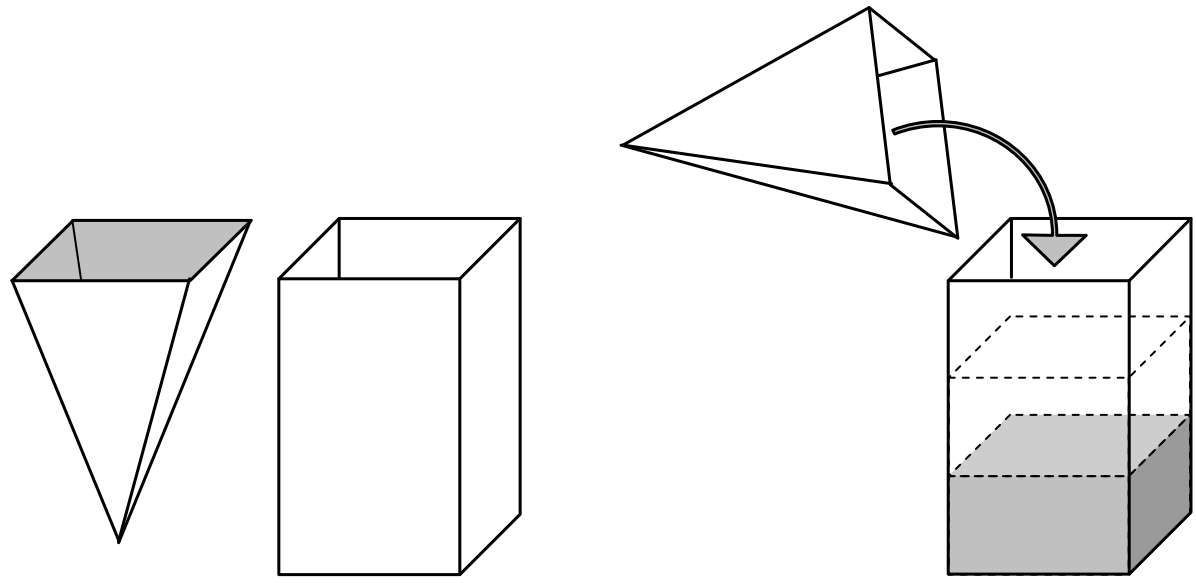 Qui sotto trovi lo sviluppo di una piramide particolare. Unendo tre di queste piramidi si può formare un cubo.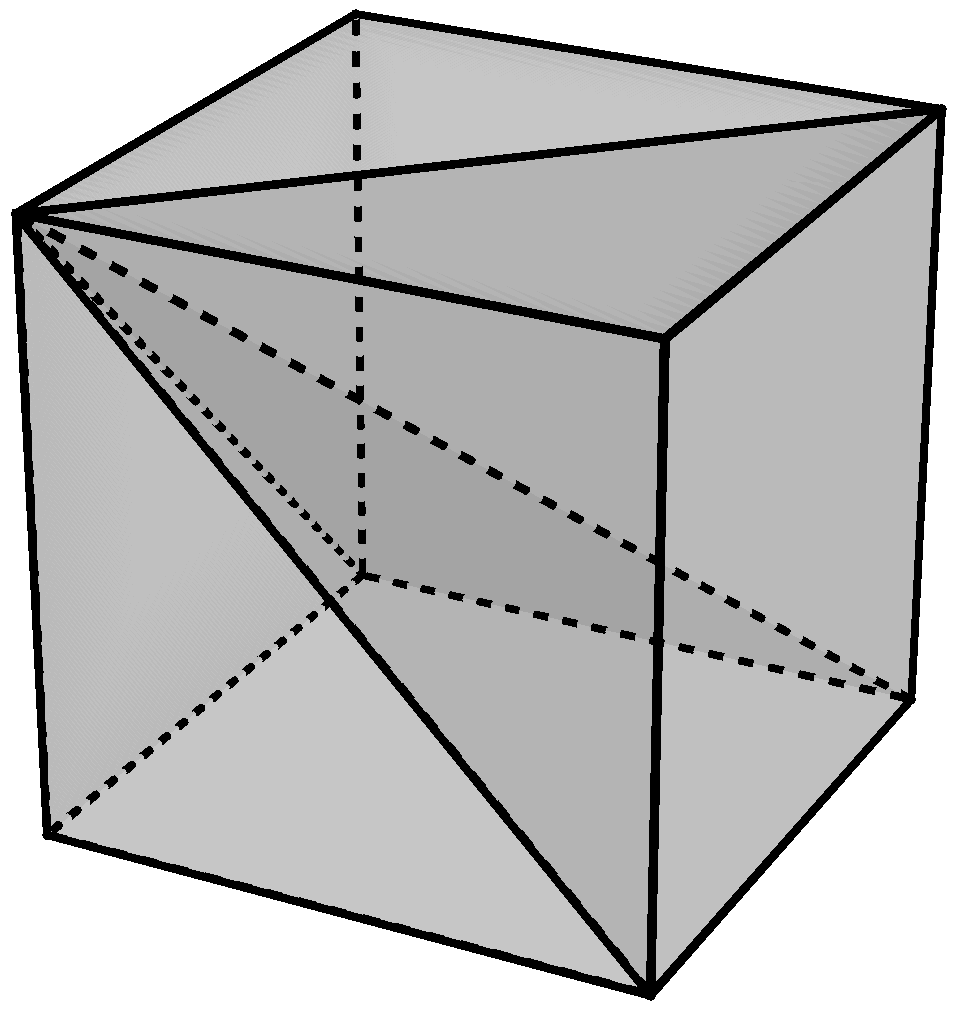 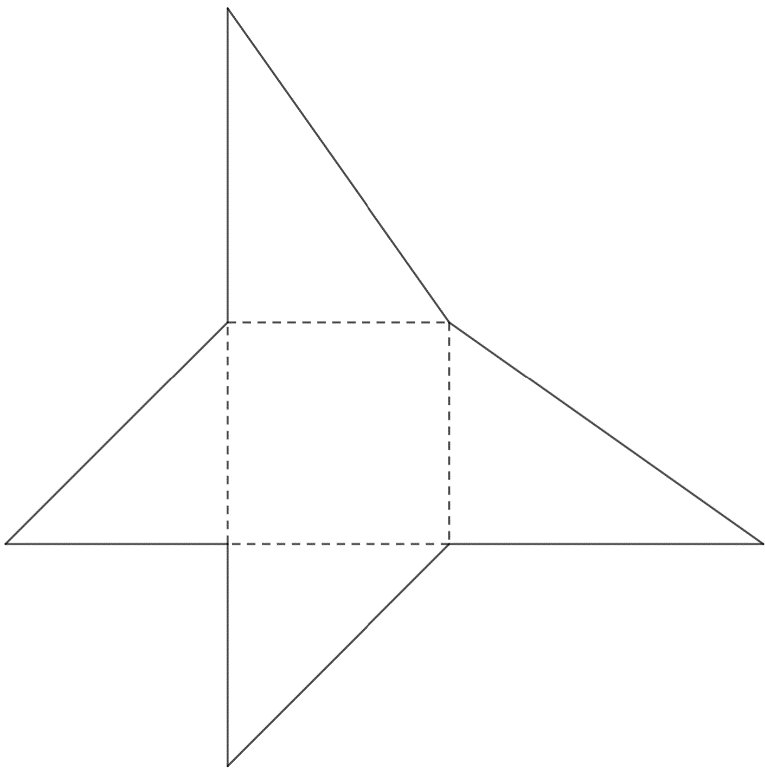 Se vuoi approfondire e capire perché il “diviso 3” vale per tutte le piramidi puoi informarti sul “principio di Cavalieri”.Area e volume della piramide